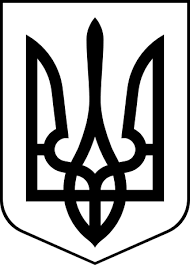 ЗДОЛБУНІВСЬКА МІСЬКА РАДАРІВНЕНСЬКОГО РАЙОНУ РІВНЕНСЬКОЇ ОБЛАСТІ                                                     восьме скликанняР І Ш Е Н Н Явід 22  червня  2022  року 							               №  24Про затвердження проекту землеустрою щодо передачі у власність шляхом викупу земельної ділянки  та звіту про експертну грошову оцінку земельної ділянки несільськогосподарського призначення та продаж  вказаної земельної ділянки громадянину Ігнатюку Миколі Олеговичу	Керуючись статтями 12, 127, 128 Земельного кодексу України , статтею 26 Закону України “Про місцеве самоврядування в Україні” , розглянувши заяву громадянина Ігнатюка Миколи Олеговича про затвердження проекту землеустрою щодо відведення земельної ділянки несільськогосподарського призначення у власність шляхом викупу та експертної грошової оцінки земельної ділянки для розміщення  та експлуатації основних, підсобних і допоміжних будівель та споруд підприємств переробної, машинобудівної та іншої промисловості по вулиці Щепкіна, 23   в місті Здолбунів та  звіту про експертну грошову оцінку земельної ділянки несільськогосподарського призначення, міська радаВ И Р І Ш И Л А:1. Затвердити   проект  землеустрою  щодо  передачі  у  власність  шляхомвикупу земельної ділянки, кадастровий номер 5622610100:00:016:0295, загальною площею 6376 квадратних метрів (0,6376 гектара),  несільськогосподарського призначення  громадянину Ігнатюку Миколі Олеговичу для розміщення  та експлуатації основних, підсобних і допоміжних будівель та споруд підприємств переробної, машинобудівної та іншої промисловості по вулиці Щепкіна, 23   в місті Здолбунів, за рахунок  земель запасу (землі промисловості).        2. Затвердити звіт про експертну грошову оцінку земельної ділянки, кадастровий номер 5622610100:00:016:0295, несільськогосподарського призначення для розміщення  та експлуатації основних, підсобних і допоміжних будівель та споруд підприємств переробної, машинобудівної та іншої промисловості по вулиці Щепкіна, 23   в місті Здолбунів, за рахунок  земель запасу (землі промисловості).         3. Затвердити оціночну вартість земельної ділянки в сумі 179271 (сто сімдесят дев’ять тисяч двісті сімдесят одна) гривень на підставі експертної грошової оцінки (висновок експерта про оціночну вартість від 28.02.2022 року).4. Продати  земельну   ділянку   кадастровий  номер  5622610100:00:016:0295 загальною площею 6376 квадратних метрів (0,6376 гектара)  вартістю 179271 (сто сімдесят дев’ять тисяч двісті сімдесят одна ) гривень  громадянину Ігнатюку Миколі Олеговичу для розміщення  та експлуатації основних, підсобних і допоміжних будівель та споруд підприємств переробної, машинобудівної та іншої промисловості по вулиці Щепкіна, 23   в місті Здолбунів, за рахунок  земель запасу (землі промисловості).5.  Доручити Здолбунівському міському голові  укласти договір купівлі-продажу земельної ділянки.6. Громадянину Ігнатюку Миколі Олеговичу виконувати обов’язки власника земельної ділянки відповідно до статті 91 Земельного кодексу України.   7. Громадянину Ігнатюку Миколі Олеговичу сплатити 100 % вартості земельної ділянки до підписання  договору купівлі-продажу.8. Контроль за виконанням даного рішення покласти на постійну комісію з питань містобудування, земельних відносин та охорони навколишнього середовища (голова Українець А.Ю.), а організацію його виконання на  заступника міського голови з питань діяльності виконавчих органів ради Сосюка Ю.П.9. Забезпечити контроль щодо  виконання даного рішення до 01.01.2023.Міський голова                                                                           Владислав СУХЛЯК 